Highland Belles Announce New Lieutenants for 2019-2020 SeasonThe Highland Belles Lieutenants were selected on January 10, 2019, after a demanding try-out process in front of a panel of judges. The 2019-2020 Lieutenants shown left to right are: Sophie Folts, Jamie Wander, Riley Cheek, Kristen Wander and Ellie McFarland. They will take the field in their white fringe for the first time in August at a Scots football game.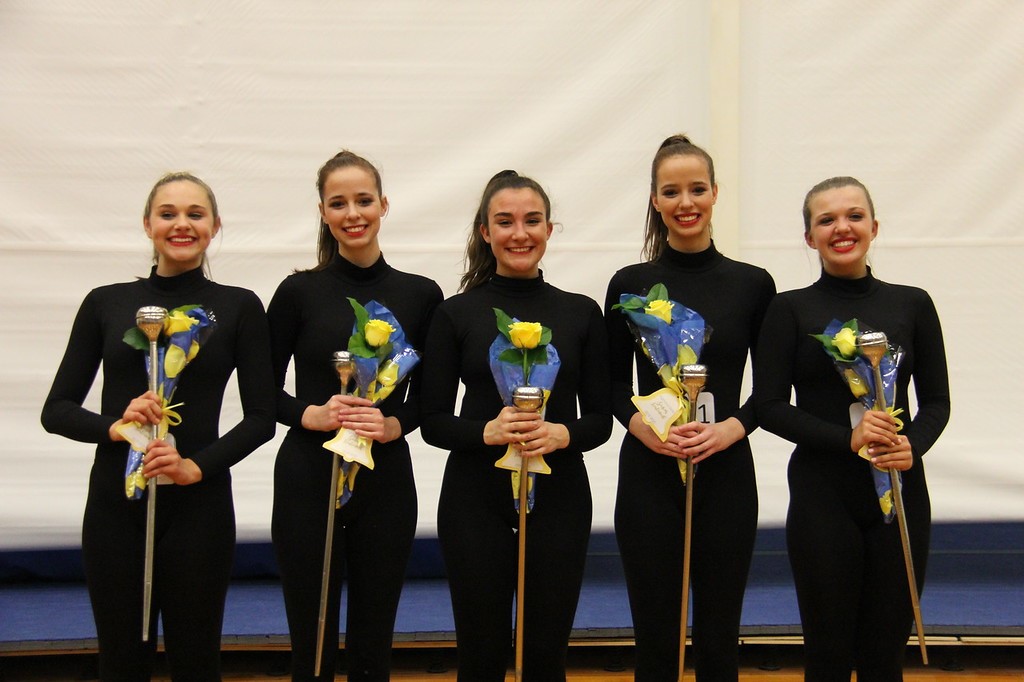 